                                                                                                                                                                                                                                                            แบบ สขร.1สรุปผลการดำเนินการจัดซื้อจัดจ้างในรอบเดือนมีนาคม2๕๖๑องค์การบริหารส่วนตำบลบันนังสาเรงวันที่ 31 เดือนมีนาคม พ.ศ. 2๕๖1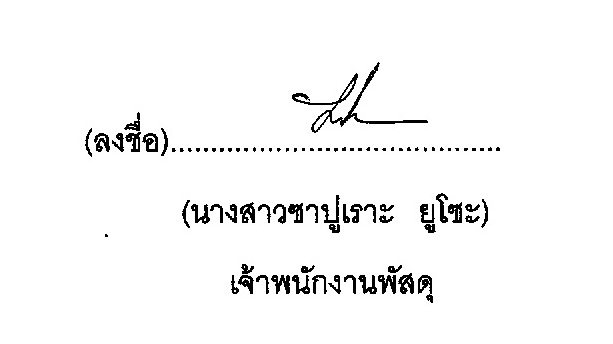 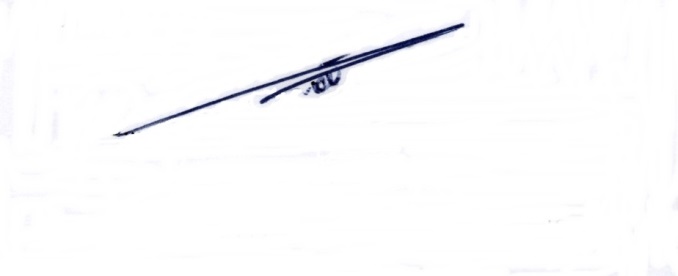 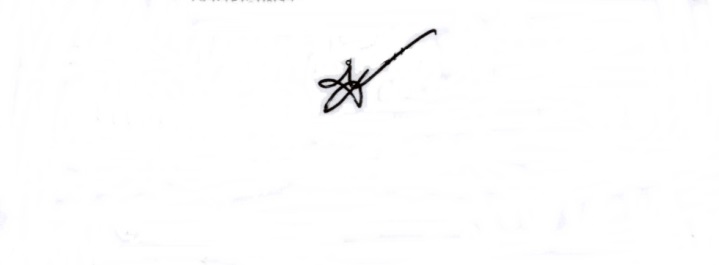          (นางสาวซาปูเราะ  ยูโซะ)                                             (นางเสาวลักษณ์  ซุ่นหั้ว)                                                    (นางสาวสุมาลี  ชาญแกล้ว)                                                                                                                เจ้าพนักงานพัสดุ                                                   หัวหน้าเจ้าหน้าที่พัสดุ                                               ปลัดองค์การบริหารส่วนตำบลบันนังสาเรง         แบบ สขร.1สรุปผลการดำเนินการจัดซื้อจัดจ้างในรอบเดือนมีนาคม 2๕๖1องค์การบริหารส่วนตำบลบันนังสาเรงวันที่ 31 เดือนมีนาคม พ.ศ. 2๕๖1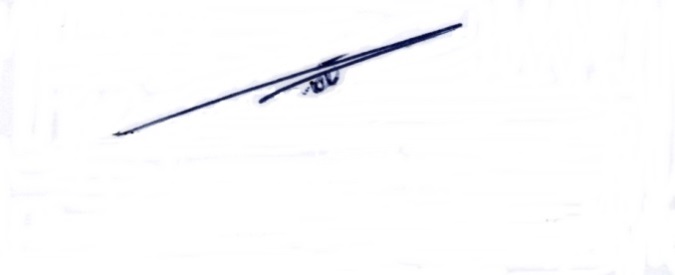          (นางสาวซาปูเราะ  ยูโซะ)                                             (นางเสาวลักษณ์  ซุ่นหั้ว)                                                    (นางสาวสุมาลี  ชาญแกล้ว)                                                                                                                เจ้าพนักงานพัสดุ                                                   หัวหน้าเจ้าหน้าที่พัสดุ                                               ปลัดองค์การบริหารส่วนตำบลบันนังสาเรงลำดับที่งานจัดซื้อจัดจ้างวงเงินที่จะซื้อหรือจ้างราคากลางวิธีซื้อหรือจ้างรายชื่อผู้เสนอราคาและราคาที่เสนอผู้ได้รับการคัดเลือกและราคาที่ตกลงซื้อหรือจ้างเหตุผลที่คัดเลือกโดยสรุป1ซื้อวัสดุคอมพิวเตอร์ (USB)490-เฉพาะเจาะจงยะลา แอดวานซ์ยะลา แอดวานซ์เป็นผู้เสนอราคาตามราคาที่กำหนด2ซื้อวัสดุคอมพิวเตอร์4,000-เฉพาะเจาะจงทักษิณอินโฟเทคทักษิณอินโฟเทคเป็นผู้เสนอราคาตามราคาที่กำหนด3ซื้อเครื่องพิมพ์เลเซอร์7,900-เฉพาะเจาะจงร้านแอดวานซ์ร้านแอดวานซ์เป็นผู้เสนอราคาตามราคาที่กำหนด4ซื้อวัสดุอุปกรณ์ โครงการส่งเสริมการดำเนินงาน ศพด.9,070-เฉพาะเจาะจงศึกษาภัณฑ์ศึกษาภัณฑ์เป็นผู้เสนอราคาตามราคาที่กำหนด5ซื้อวัสดุวาตภัย2,140-เฉพาะเจาะจงร้านต่วนนัซมีย์ร้านต่วนนัซมีย์เป็นผู้เสนอราคาตามราคาที่กำหนด6ซื้อวัสดุไฟฟ้า11,455-เฉพาะเจาะจงแสงรุ่งเรืองแสงรุ่งเรืองเป็นผู้เสนอราคาตามราคาที่กำหนดลำดับที่งานจัดซื้อจัดจ้างวงเงินที่จะซื้อหรือจ้างราคากลางวิธีซื้อหรือจ้างรายชื่อผู้เสนอราคาและราคาที่เสนอผู้ได้รับการคัดเลือกและราคาที่ตกลงซื้อหรือจ้างเหตุผลที่คัดเลือกโดยสรุป7ซื้อวัสดุสำนักงาน6,135-เฉพาะเจาะจงร้านเก่งยะลาร้านเก่งยะลาเป็นผู้เสนอราคาตามราคาที่กำหนด8จ้างซ่อมแซมรถยนตร์ส่วนกลาง กค38146,172.83-เฉพาะเจาะจงปัตตานีเจริญปัตตานีเจริญเป็นผู้เสนอราคาตามราคาที่กำหนด9จ้างซ่อมรถหมายเลขทะเบียน 80-61043,000-เฉพาะเจาะจงJ.R.เซอร์วิสJ.R.เซอร์วิสเป็นผู้เสนอราคาตามราคาที่กำหนด10จ้างเหมารถทัวร์ปรับอากาศเปิดโลกทัศน์15,000-เฉพาะเจาะจงอาบัง ทัวร์            สุคีน  พุ่มเกื้ออาบัง ทัวร์            สุคีน  พุ่มเกื้อเป็นผู้เสนอราคาตามราคาที่กำหนด11จ้างทำป้ายไวนิลโครงการเปิดโลกทัศน์1,000-เฉพาะเจาะจงร้านแอดเวิร์ดร้านแอดเวิร์ดเป็นผู้เสนอราคาตามราคาที่กำหนด12จ้างเปลี่ยนยางรถยนต์ กข30959,200-เฉพาะเจาะจงร้านค็อกพิทร้านค็อกพิทเป็นผู้เสนอราคาตามราคาที่กำหนด